ConditionsCopy and paste the technique, unit, duration and response requirements directly from your syllabus. Identify if it will be a group or individual task. Add other resource information as needed or delete these fields as needed.ContextSuggested items to include are:purpose of the taskinformation about the audiencerelevance of the instrument to the unit of workdescription of the problem or scenario that students will address when completing the taskdelete if the context is not needed in your subject. TaskAdd task, i.e. copy and paste the task information from the relevant unit and then contextualise it to align to your school and student needs. SpecificationsCopy and paste the specifications directly from the syllabus. You can then contextualise this further to align to the specific task you have developed.This task requires students to:StimulusAdd further stimulus information here as required. Use appropriate titles and sub-titles as necessary.If it is impractical to include the actual stimulus material, describe what stimulus or type of stimulus is required to complete this task. CheckpointsInsert or delete due dates and sign-off as required. Insert a maximum of five checkpoints.Authentication strategiesSelect at least one strategy from the following list. Delete strategies not required.The teacher will provide class time for task completion.Students will produce sections of the final response under supervised conditions.Students will each produce a unique response by … Students will provide documentation of their progress .The teacher will collect copies of the student response and monitor at key junctures.The teacher will collect and annotate drafts.The teacher will conduct interviews or consultations with each student as they develop the response.Students will use plagiarism-detection software at submission of the response.Students must acknowledge all sources.Students must submit a declaration of authenticity.Students will produce summaries during the response preparation.The teacher will conduct interviews after submission to clarify or explore aspects of the response.The teacher will compare the responses of students who have worked together in groups.The teacher will ensure class cross-marking occurs.ScaffoldingDelete this heading and section if no scaffolding will be used.Instrument-specific standards A1: PerformanceInstrument-specific standards B1: PerformanceInstrument-specific standards C1: PerformanceInstrument-specific standards D2: PerformanceInstrument-specific standards E1: PerformanceInstrument-specific standards F1: PerformanceInstrument-specific standards G1: PerformanceInstrument-specific standards H2: PerformanceInstrument-specific standards I1: PerformanceInstrument-specific standards J2: PerformanceInstrument-specific standards K1: PerformanceInstrument-specific standards L1: Performance © State of Queensland (QCAA) 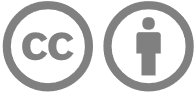 Licence: https://creativecommons.org/licenses/by/4.0 | Copyright notice: www.qcaa.qld.edu.au/copyright — 
lists the full terms and conditions, which specify certain exceptions to the licence. | 
Attribution: ‘© State of Queensland (QCAA) ’ — please include the link to our copyright notice.: Workshop sample assessment templateThis sample has been compiled by the QCAA to assist and support teachers in planning and developing assessment instruments for individual school settings.Schools develop internal assessments for each Applied subject, based on the learning and assessment described in the syllabus.To use this template, teachers should:customise the school information section and subject details, delete the QCAA logo, and replace ‘Queensland Curriculum and Assessment Authority’ with the school name in all footerscomplete the unit and module section using information from the syllabus consider the conditions prescribed in the syllabus when completing the conditions sectionconstruct assessment items in the provided fields. Refer to the guidance provided in yellow in the template. This guidance refers to content to be entered include stimulus items within the template or attached separately, as appropriaterefer to the Assessment techniques section of the syllabus for further information about subject-specific specifications for a Project, e.g. whether all objectives need to be assessed remove the text in blue from the assessment instrument when it is completed. The text in blue provides formatting tips and instructions to writers.Overall resultTechniqueUnitResponse requirements Individual/groupOtherResourcesInvestigatePlanPerformEvaluateGradeThe student work has the following characteristics:The student work has the following characteristics:The student work has the following characteristics:The student work has the following characteristics:The student work has the following characteristics:comprehensive investigation of activities and strategies to enhance outcomes in aquatic recreationcomprehensive planning of activities and strategies to enhance outcomes in aquatic recreationproficient performance of activities and strategies to enhance outcomes in aquatic recreationperceptive and coherent evaluation of activities and strategies to enhance outcomes in aquatic recreationAstructured investigation of activities and strategies to enhance outcomes in aquatic recreationstructured planning of activities and strategies to enhance outcomes in aquatic recreationcompetent performance of activities and strategies to enhance outcomes in aquatic recreationvalid evaluation of activities and strategies to enhance outcomes in aquatic recreationBinvestigation of activities and strategies to enhance outcomes in aquatic recreationplanning of activities and strategies to enhance outcomes in aquatic recreationperformance of activities and strategies to enhance outcomes in aquatic recreationevaluation of activities and strategies to enhance outcomes in aquatic recreationCsuperficial investigation of activities and strategies to enhance outcomes in aquatic recreationsuperficial planning of activities and strategies to enhance outcomes in aquatic recreationrudimentary performance of activities and strategies to enhance outcomes in aquatic recreationsuperficial evaluation of activities and strategies to enhance outcomes in aquatic recreationDincomplete investigation of activities and strategies to enhance outcomes in aquatic recreation.incomplete planning of activities and strategies to enhance outcomes in aquatic recreation.variable performance of activities and strategies to enhance outcomes in aquatic recreation.insufficient evaluation of activities and strategies to enhance outcomes in aquatic recreation.EInvestigatePlanPerformEvaluateGradeThe student work has the following characteristics:The student work has the following characteristics:The student work has the following characteristics:The student work has the following characteristics:The student work has the following characteristics:comprehensive investigation of activities and strategies to enhance athlete development and wellbeingcomprehensive planning of activities and strategies to enhance athlete development and wellbeingproficient performance of activities and strategies to enhance athlete development and wellbeingperceptive and coherent evaluation of activities and strategies to enhance athlete development and wellbeingAstructured investigation of activities and strategies to enhance athlete development and wellbeingstructured planning of activities and strategies to enhance athlete development and wellbeingcompetent performance of activities and strategies to enhance athlete development and wellbeingvalid evaluation of activities and strategies to enhance athlete development and wellbeingBinvestigation of activities and strategies to enhance athlete development and wellbeingplanning of activities and strategies to enhance athlete development and wellbeingperformance of activities and strategies to enhance athlete development and wellbeingevaluation of activities and strategies to enhance athlete development and wellbeingCsuperficial investigation of activities and strategies to enhance athlete development and wellbeingsuperficial planning of activities and strategies to enhance athlete development and wellbeingrudimentary performance of activities and strategies to enhance athlete development and wellbeingsuperficial evaluation of activities and strategies to enhance athlete development and wellbeingDincomplete investigation of activities and strategies to enhance athlete development and wellbeing.incomplete planning of activities and strategies to enhance athlete development and wellbeing.variable performance of activities and strategies to enhance athlete development and wellbeing.insufficient evaluation of activities and strategies to enhance athlete development and wellbeing.EInvestigatePlanPerformEvaluateGradeThe student work has the following characteristics:The student work has the following characteristics:The student work has the following characteristics:The student work has the following characteristics:The student work has the following characteristics:comprehensive investigation of activities and strategies to enhance outcomes in outdoor environmentscomprehensive planning of activities and strategies to enhance outcomes in outdoor environmentsproficient performance of activities and strategies to enhance outcomes in outdoor environmentsperceptive and coherent evaluation of activities and strategies to enhance outcomes in outdoor environmentsAstructured investigation of activities and strategies to enhance outcomes in outdoor environmentsstructured planning of activities and strategies to enhance outcomes in outdoor environmentscompetent performance of activities and strategies to enhance outcomes in outdoor environmentsvalid evaluation of activities and strategies to enhance outcomes in outdoor environmentsBinvestigation of activities and strategies to enhance outcomes in outdoor environmentsplanning of activities and strategies to enhance outcomes in outdoor environmentsperformance of activities and strategies to enhance outcomes in outdoor environmentsevaluation of activities and strategies to enhance outcomes in outdoor environmentsCsuperficial investigation of activities and strategies to enhance outcomes in outdoor environmentssuperficial planning of activities and strategies to enhance outcomes in outdoor environmentsrudimentary performance of activities and strategies to enhance outcomes in outdoor environmentssuperficial evaluation of activities and strategies to enhance outcomes in outdoor environmentsDincomplete investigation of activities and strategies to enhance outcomes in outdoor environments.incomplete planning of activities and strategies to enhance outcomes in outdoor environments.variable performance of activities and strategies to enhance outcomes in outdoor environments.insufficient evaluation of activities and strategies to enhance outcomes in outdoor environments.EInvestigatePlanPerformEvaluateGradeThe student work has the following characteristics:The student work has the following characteristics:The student work has the following characteristics:The student work has the following characteristics:The student work has the following characteristics:comprehensive investigation of activities and strategies to enhance outcomes in coaching and/or officiatingcomprehensive planning of activities and strategies to enhance outcomes in coaching and/or officiatingproficient performance of activities and strategies to enhance outcomes in coaching and/or officiatingperceptive and coherent evaluation of activities and strategies to enhance outcomes in coaching and/or officiatingAstructured investigation of activities and strategies to enhance outcomes in coaching and/or officiatingstructured planning of activities and strategies to enhance outcomes in coaching and/or officiatingcompetent performance of activities and strategies to enhance outcomes in coaching and/or officiatingvalid evaluation of activities and strategies to enhance outcomes in coaching and/or officiatingBinvestigation of activities and strategies to enhance outcomes in coaching and/or officiatingplanning of activities and strategies to enhance outcomes in coaching and/or officiatingperformance of activities and strategies to enhance outcomes in coaching and/or officiatingevaluation of activities and strategies to enhance outcomes in coaching and/or officiatingCsuperficial investigation of activities and strategies to enhance outcomes in coaching and/or officiatingsuperficial planning of activities and strategies to enhance outcomes in coaching and/or officiatingrudimentary performance of activities and strategies to enhance outcomes in coaching and/or officiatingsuperficial evaluation of activities and strategies to enhance outcomes in coaching and/or officiatingDincomplete investigation of activities and strategies to enhance outcomes in coaching and/or officiating.incomplete planning of activities and strategies to enhance outcomes in coaching and/or officiating.variable performance of activities and strategies to enhance outcomes in coaching and/or officiating.insufficient evaluation of activities and strategies to enhance outcomes in coaching and/or officiating.EInvestigatePlanPerformEvaluateGradeThe student work has the following characteristics:The student work has the following characteristics:The student work has the following characteristics:The student work has the following characteristics:The student work has the following characteristics:comprehensive investigation of activities and strategies to enhance outcomes in community recreationcomprehensive planning of activities and strategies to enhance outcomes in community recreationproficient performance of activities and strategies to enhance outcomes in community recreationperceptive and coherent evaluation of activities and strategies to enhance outcomes in community recreationAstructured investigation of activities and strategies to enhance outcomes in community recreationstructured planning of activities and strategies to enhance outcomes in community recreationcompetent performance of activities and strategies to enhance outcomes in community recreationvalid evaluation of activities and strategies to enhance outcomes in community recreationBinvestigation of activities and strategies to enhance outcomes in community recreationplanning of activities and strategies to enhance outcomes in community recreationperformance of activities and strategies to enhance outcomes in community recreationevaluation of activities and strategies to enhance outcomes in community recreationCsuperficial investigation of activities and strategies to enhance outcomes in community recreationsuperficial planning of activities and strategies to enhance outcomes in community recreationrudimentary performance of activities and strategies to enhance outcomes in community recreationsuperficial evaluation of activities and strategies to enhance outcomes in community recreationDincomplete investigation of activities and strategies to enhance outcomes in community recreation.incomplete planning of activities and strategies to enhance outcomes in community recreation.variable performance of activities and strategies to enhance outcomes in community recreation.insufficient evaluation of activities and strategies to enhance outcomes in community recreation.EInvestigatePlanPerformEvaluateGradeThe student work has the following characteristics:The student work has the following characteristics:The student work has the following characteristics:The student work has the following characteristics:The student work has the following characteristics:comprehensive investigation of activities and strategies to enhance outcomes related to emerging trends in sport, fitness and recreationcomprehensive planning of activities and strategies to enhance outcomes related to emerging trends in sport, fitness and recreationproficient performance of activities and strategies to enhance outcomes related to emerging trends in sport, fitness and recreationperceptive and coherent evaluation of activities and strategies to enhance outcomes related to emerging trends in sport, fitness and recreationAstructured investigation of activities and strategies to enhance outcomes related to emerging trends in sport, fitness and recreationstructured planning of activities and strategies to enhance outcomes related to emerging trends in sport, fitness and recreationcompetent performance of activities and strategies to enhance outcomes related to emerging trends in sport, fitness and recreationvalid evaluation of activities and strategies to enhance outcomes related to emerging trends in sport, fitness and recreationBinvestigation of activities and strategies to enhance outcomes related to emerging trends in sport, fitness and recreationplanning of activities and strategies to enhance outcomes related to emerging trends in sport, fitness and recreationperformance of activities and strategies to enhance outcomes related to emerging trends in sport, fitness and recreationevaluation of activities and strategies to enhance outcomes related to emerging trends in sport, fitness and recreationCsuperficial investigation of activities and strategies to enhance outcomes related to emerging trends in sport, fitness and recreationsuperficial planning of activities and strategies to enhance outcomes related to emerging trends in sport, fitness and recreationrudimentary performance of aspects of activities and strategies to enhance outcomes related to emerging trends in sport, fitness and recreationsuperficial evaluation of activities and strategies to enhance outcomes related to emerging trends in sport, fitness and recreationDincomplete investigation of activities and strategies to enhance outcomes related to emerging trends in sport, fitness and recreation.incomplete planning of activities and strategies to enhance outcomes related to emerging trends in sport, fitness and recreation.variable performance of activities and strategies to enhance outcomes related to emerging trends in sport, fitness and recreation.insufficient evaluation of activities and strategies to enhance outcomes related to emerging trends in sport, fitness and recreation.EInvestigatePlanPerformEvaluateGradeThe student work has the following characteristics:The student work has the following characteristics:The student work has the following characteristics:The student work has the following characteristics:The student work has the following characteristics:comprehensive investigation of activities and strategies to enhance outcomes in event managementcomprehensive planning of activities and strategies to enhance outcomes in event managementproficient performance of activities and strategies to enhance outcomes in event managementperceptive and coherent evaluation of activities and strategies to enhance outcomes in event managementAstructured investigation of activities and strategies to enhance outcomes in event managementstructured planning of activities and strategies to enhance outcomes in event managementcompetent performance of activities and strategies to enhance outcomes in event managementvalid evaluation of activities and strategies to enhance outcomes in event managementBinvestigation of activities and strategies to enhance outcomes in event managementplanning of activities and strategies to enhance outcomes in event managementperformance of activities and strategies to enhance outcomes in event managementevaluation of activities and strategies to enhance outcomes in event managementCsuperficial investigation of activities and strategies to enhance outcomes in event managementsuperficial planning of activities and strategies to enhance outcomes in event managementrudimentary performance of activities and strategies to enhance outcomes in event managementsuperficial evaluation of activities and strategies to enhance outcomes in event managementDincomplete investigation of activities and strategies to enhance outcomes in event management.incomplete planning of activities and strategies to enhance outcomes in event managementvariable performance of activities and strategies to enhance outcomes in event management.insufficient evaluation of activities and strategies to enhance outcomes in event management.EInvestigatePlanPerformEvaluateGradeThe student work has the following characteristics:The student work has the following characteristics:The student work has the following characteristics:The student work has the following characteristics:The student work has the following characteristics:comprehensive investigation of fitness activities and strategies to enhance outcomescomprehensive planning of fitness activities and strategies to enhance outcomesproficient performance of fitness activities and strategies to enhance outcomesperceptive and coherent evaluation of fitness activities and strategies to enhance outcomesAstructured investigation of fitness activities and strategies to enhance outcomesstructured planning of fitness activities and strategies to enhance outcomescompetent performance of fitness activities and strategies to enhance outcomesvalid evaluation of fitness activities and strategies to enhance outcomesBinvestigation of fitness activities and strategies to enhance outcomesplanning of fitness activities and strategies to training outcomesperformance of fitness activities and strategies to enhance outcomesevaluation of fitness activities and strategies to enhance outcomesCsuperficial investigation of fitness activities and strategies to enhance outcomessuperficial planning of fitness activities and strategies to enhance outcomesrudimentary performance of fitness activities and strategies to enhance outcomessuperficial evaluation of fitness activities and strategies to enhance outcomesDincomplete investigation of fitness activities and strategies to enhance outcomes.incomplete planning of fitness activities and strategies to enhance outcomes.variable performance of fitness activities and strategies to enhance outcomes.insufficient evaluation of fitness activities and strategies to enhance outcomes.EInvestigatePlanPerformEvaluateGradeThe student work has the following characteristics:The student work has the following characteristics:The student work has the following characteristics:The student work has the following characteristics:The student work has the following characteristics:comprehensive investigation of marketing and communication activities and strategies to enhance outcomescomprehensive planning of marketing and communication activities and strategies to enhance outcomesproficient performance of marketing and communication activities and strategies to enhance outcomesperceptive and coherent evaluation of marketing and communication activities and strategies to enhance outcomesAstructured investigation of marketing and communication activities and strategies to enhance outcomesstructured planning of marketing and communication activities and strategies to enhance outcomescompetent performance of marketing and communication activities and strategies to enhance outcomesvalid evaluation of marketing and communication activities and strategies to enhance outcomesBinvestigation of marketing and communication activities and strategies to enhance outcomesplanning of marketing and communication activities and strategies to enhance outcomesperformance of marketing and communication activities and strategies to enhance outcomesevaluation of marketing and communication activities and strategies to enhance outcomesCsuperficial investigation of marketing and communication activities and strategies to enhance outcomessuperficial planning of marketing and communication activities and strategies to enhance outcomesrudimentary performance of marketing and communication activities and strategies to enhance outcomessuperficial evaluation of marketing and communication activities and strategies to enhance outcomesDincomplete investigation of marketing and communication activities and strategies to enhance outcomes.incomplete planning of marketing and communication activities and strategies to enhance outcomes.variable performance of marketing and communication activities and strategies to enhance outcomes.insufficient evaluation of marketing and communication activities and strategies to enhance outcomes.EInvestigatePlanPerformEvaluateGradeThe student work has the following characteristics:The student work has the following characteristics:The student work has the following characteristics:The student work has the following characteristics:The student work has the following characteristics:comprehensive investigation of activities and strategies to enhance outcomescomprehensive planning of activities and strategies to enhance outcomesproficient performance of activities and strategies to enhance outcomesperceptive and coherent evaluation of activities and strategies to enhance outcomesAstructured investigation of activities and strategies to enhance outcomesstructured planning of activities and strategies to enhance outcomescompetent performance of activities and strategies to enhance outcomesvalid evaluation of activities and strategies to enhance outcomesBinvestigation of activities and strategies to enhance outcomesplanning of activities and strategies to enhance outcomesperformance of activities and strategies to enhance outcomesevaluation of activities and strategies to enhance outcomesCsuperficial investigation of activities and strategies to enhance outcomessuperficial planning of activities and strategies to enhance outcomesrudimentary performance of activities and strategies to enhance outcomessuperficial evaluation of activities and strategies to enhance outcomesDincomplete investigation of activities and strategies to enhance outcomes.incomplete planning of activities and strategies to enhance outcomes.variable performance of activities and strategies to enhance outcomes.insufficient evaluation of activities and strategies to enhance outcomes.EInvestigatePlanPerformEvaluateGradeThe student work has the following characteristics:The student work has the following characteristics:The student work has the following characteristics:The student work has the following characteristics:The student work has the following characteristics:comprehensive investigation of activities and strategies to enhance outcomes in outdoor leadershipcomprehensive planning of activities and strategies to enhance outcomes in outdoor leadershipproficient performance of activities and strategies to enhance outcomes in outdoor leadershipperceptive and coherent evaluation of activities and strategies to enhance outcomes in outdoor leadershipAstructured investigation of activities and strategies to enhance outcomes in outdoor leadershipstructured planning of activities and strategies to enhance outcomes in outdoor leadershipcompetent performance of activities and strategies to enhance outcomes in outdoor leadershipvalid evaluation of activities and strategies to enhance outcomes in outdoor leadershipBinvestigation of activities and strategies to enhance outcomes in outdoor leadershipplanning of activities and strategies to enhance outcomes in outdoor leadershipperformance of activities and strategies to enhance outcomes in outdoor leadershipevaluation of activities and strategies to enhance outcomes in outdoor leadershipCsuperficial investigation of activities and strategies to enhance outcomes in outdoor leadershipsuperficial planning of activities and strategies to enhance outcomes in outdoor leadershiprudimentary performance of activities and strategies to enhance outcomes in outdoor leadershipsuperficial evaluation of activities and strategies to enhance outcomes in outdoor leadershipDincomplete investigation of activities and strategies to enhance outcomes in outdoor leadership.incomplete planning of activities and strategies to enhance outcomes in outdoor leadership.variable performance of activities and strategies to enhance outcomes in outdoor leadership.insufficient evaluation of activities and strategies to enhance outcomes in outdoor leadership.EInvestigatePlanPerformEvaluateGradeThe student work has the following characteristics:The student work has the following characteristics:The student work has the following characteristics:The student work has the following characteristics:The student work has the following characteristics:comprehensive investigation of activities and strategies to enhance outcomes in sustainable outdoor recreationcomprehensive planning of activities and strategies to enhance outcomes in sustainable outdoor recreationproficient performance of activities and strategies to enhance outcomes in sustainable outdoor recreationperceptive and coherent evaluation of activities and strategies to enhance outcomes in sustainable outdoor recreationAstructured investigation of activities and strategies to enhance outcomes in sustainable outdoor recreationstructured planning of activities and strategies to enhance outcomes in sustainable outdoor recreationcompetent performance of activities and strategies to enhance outcomes in sustainable outdoor recreationvalid evaluation of activities and strategies to enhance outcomes in sustainable outdoor recreationBinvestigation of activities and strategies to enhance outcomes in sustainable outdoor recreationplanning of activities and strategies to enhance outcomes in sustainable outdoor recreationperformance of activities and strategies to enhance outcomes in sustainable outdoor recreationevaluation of activities and strategies to enhance outcomes in sustainable outdoor recreationCsuperficial investigation of activities and strategies to enhance outcomes in sustainable outdoor recreationsuperficial planning of activities and strategies to enhance outcomes in sustainable outdoor recreationrudimentary performance of activities and strategies to enhance outcomes in sustainable outdoor recreationsuperficial evaluation of activities and strategies to enhance outcomes in sustainable outdoor recreationDincomplete investigation of activities and strategies to enhance outcomes in sustainable outdoor recreation.incomplete planning of activities and strategies to enhance outcomes in sustainable outdoor recreation.variable performance of activities and strategies to enhance outcomes in sustainable outdoor recreation.insufficient evaluation of activities and strategies to enhance outcomes in sustainable outdoor recreation.E